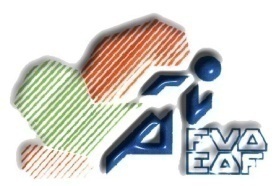 AREA DIRECCIÓN TÉCNICACIRCULAR Nº: 12/2015A las Federaciones TerritorialesA las atletas convocadasA sus entrenadoresCONCENTRACIÓN SECTOR DE FONDO Y MEDIO FONDOLa Federación Vasca de Atletismo a propuesta del Director Técnico D. Víctor Clemente Aguinaga y previo a los informes presentados por los responsables del sector de fondo y medio fondo Ricardo Jimenez, organizará la siguiente concentración con atletas del sector:CONFIRMACIONES: Desde el día de publicación de la circular hasta el día 13 de marzo, de no estar confirmados para esta fecha se procederá a llamar a otros atletas.LUGAR: 	SegoviaFECHAS:               	Comienzo: Jueves 02 de abril, a la comida (13,45).            	Final: lunes 06 de Abril tras el desayuno (10,00).DESPLAZAMIENTO:	En coches y/o furgonetas con salidas desde San Sebastián y Bilbao (se confirmará una vez se concreten los asistentes). 	No se abonarán coches particulares. ESTANCIA:	Hostal Venta Magullo.CONDICIONES DE ASISTENCIA PARA LOS ATLETASNo acudir lesionado o con alguna otra limitación que impida cumplir con los entrenamientos planteados.Respetar la dinámica de trabajo planteada (se adjunta).Abonar un tercio del costo de la asistencia (40 €)  ES74 3035 0083 26 0830093764 el abono se hará especificando el nombre de la persona que acude a la concentración y servirá de confirmaciónASISTENTES:Responsable de la Concentración: Ricardo Jimenez Mangas (También función de médico).Entrenador ayudante: Pendiente de confirmar Fisioterapeuta: Lorea AyalaAtletas invitados:ESQUEMA BASE  DE ENTRENAMIENTO CONCENTRACION DE SEGOVIA (21-25/IV/ 2.014)ESQUEMA BASE  DE ENTRENAMIENTO CONCENTRACION DE SEGOVIA (02-06/IV/ 2.015)												La Dirección TécnicaZUZENDARITZA TEKNIKOAREN ARLOAZIRKULAR ZENB.: 12/2015Lurralde FederazioentzatAtleta partaideentzatBere entrenatzaileentzatIRAUPEN ETA IRAUPEN ERTAINAREN SEKTOREAREN KONTZENTRAZIOAEuskadiko Atletismo Federazioak, Victor Clemente Aguinaga Zuzendari Teknikariaren proposamenari jarraiki eta Ricardo Jimenez Mangas raupen hala nola iraupen ertainaren sektoreko arduradunek aurkeztu txostenen aldez aurretik antolatuko du ondorengo kontzentrazioa sektoreko atletekin:EGIAZTAPENAK: Zirkularra argitaratzen den egunetik martxoaren 13ra arte, data horretarako egiaztatu ezean beste atleta batzuei deituko zaie.TOKIA: 	SegoviaDATAK:               	Hasiera: Osteguna, apirilak 02, bazkarian (13,45).            	Amaiera: Astelehena, apirilak 06, gosaldu ondoren (10,00).LEKUALDATZEA:	Autoz eta/edo furgonetaz irteerak Donostiatik eta Bilbotik izanik (bertaratuak zehaztean egiaztatuko da). Auto partikularrik ez da ordainduko EGONALDIA:	Magullo Ostatua.ATLETEN PARTAIDETZARAKO BALDINTZAKLesionatuta edota dagozkion entrenamenduak betetzea eragotziko duen bestelako arazoagatik mugatuta ez bertaratzea.Planteatu lan dinamika errespetatzea (atxikita).Bertaratze kostuaren herena abonatzea (40 €)  ES74 3035 0083 26 0830093764 atletaren izena eta abizena jarrita eta honek izen ematea konfirmatzeko balio izango du.BERTARATUAK:Kontzentrazioaren arduradunak: Ricardo Jimenez Mangas (Halaber mediku funtzioa).Entrenatzaile laguntzailea: Egiaztatzeko zain Fisioterapeuta: Lorea AyalaAtleta gonbidatuak:ENTRENAMENDUAREN ESKEMA OINARRIA SEGOVIAKO KONTZENTRAZIOA (2015 /IV / 02-06)												Zuzendaritza TeknikoaPENELOPE R. BAÑOS GIMENEZAtletico San SebastianIVAN FERNANDEZ ANAYABikila MadridTRIHAS GEBRE AUNOONSantutxuIRAIA GARCIA ETXEBARRIASantutxuEL HASSAN OUBADDIReal SociedadTAMARA PEREZ PEROSANZSúper Amara BATBEN DAOUID HAMIDPlayas CastellónYOUSEFF FATHILeioa ATUNAI ARROYO CABEZATolosa CFLOREA AYALAAtletico San SebastianENEKO AGIRREZABALTxindoki A.T.IGNACIO TANCOReal SociedadjuevesviernessábadodomingolunesM)LLEGADA A COMER(13,30-14,00)M) Calent.()  + CC I (40-) + T.C. + 8x80 + C.C.10’ (Escenario natural)M) Calent.() + T.C. + CCII (40’) ó Carrera alterna ó Fartlek (6-(6-5-5-4-4-3-3-2-2-1-1)+ C.C.10’(Escenario natural)M) Calent.() + CC I-II (30-60’) + T.C. + 8x80 + C.C.10’ (Escenario natural)DESPEDIDATRAS DESAYUNOT) Calent.() + CCI-II  (40-) + T.C. + 8x80 (Escenario natural)T) Calent.() + T.C.+ Frac. tipo RRL ó  RRC (Rep.: 2.000...400)+ C.C.10’  PISTADESCANSOT) Calent.() + T.C. + Frac. Tipo VMA (100...500) ó CAP. LACT. (300…800)  + C.C.10’ RLPISTAPENELOPE R. BAÑOS GIMENEZAtletico San SebastianIVAN FERNANDEZ ANAYABikila MadridTRIHAS GEBRE AUNOONSantutxuIRAIA GARCIA ETXEBARRIASantutxuEL HASSAN OUBADDIReal SosiedadTAMARA PEREZ PEROSANZSúper Amara BATBEN DAOUID HAMIDPlayas CastellónYOUSEFF FATHILeioa ATUNAI ARROYO CABEZATolosa CFLOREA AYALAAtletico San SebastianENEKO AGIRREZABALTxindoki A.T.IGNACIO TANCOReal Sociedadostegunaostirala larunbataigandeaastelehenaM)IRISTEAN BAZKARIA(13,30-14,00)M) Berok.()  + CC I (40-) + T.C. + 8x80 + C.C.10’ (Agertoki naturala)M) Berok. () + T.C. + CCII (40’) edo Lasterketa txandakakoa edo Fartlek (6-(6-5-5-4-4-3-3-2-2-1-1)+ C.C.10’(Agertoki naturala)M) Berok.() + CC I-II (30-60’) + T.C. + 8x80 + C.C.10’ (Agertoki naturala)AGURRA GOSALDU ONDORENT) Berok.() + CCI-II  (40-) + T.C. + 8x80 (Agertoki naturala)T) Berok.() + T.C.+ Frak. mota RRL edo RRC (Errep.: 2.000...400)+ C.C.10’  PISTAATSEDENALDIAT) Berok. () + T.C. + Frak. mota VMA (100...500) edo CAP. LACT. (300…800)  + C.C.10’ RLPISTA